Year 2 Maths
Steppingstone activity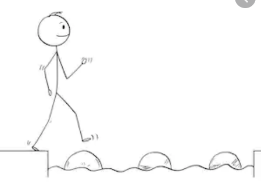 Lesson 3
LO: To identify one more and one less
Success Criteria:Model: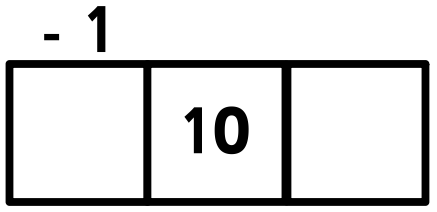 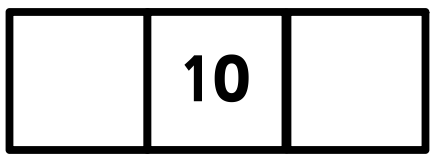 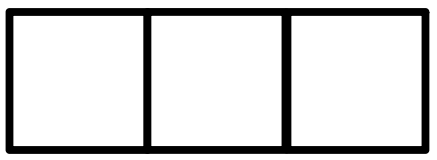 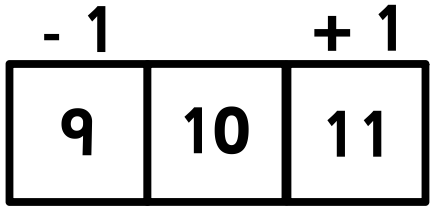 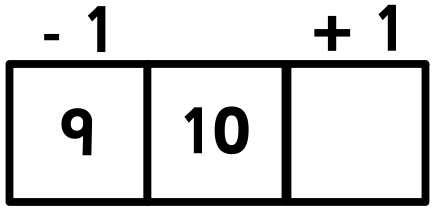 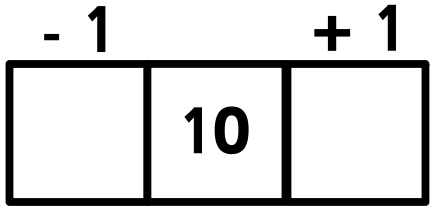 Now you try…7		11		15		20		24		29		36		40		42If you’d like to show one more and one less for numbers beyond 50, feel free to come up with some of your own!Year 2 Maths   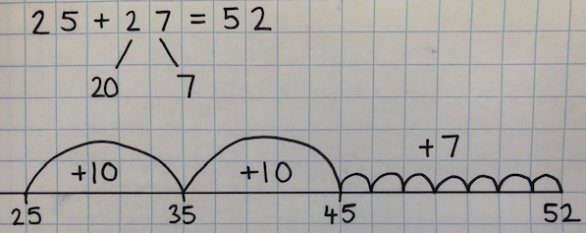 Lesson 3
LO: To add two 2-digit numbersTask:You are going to be using partitioning and number lines for addition with exchangeSuccess Criteria:Model: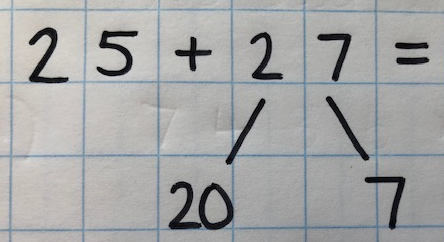 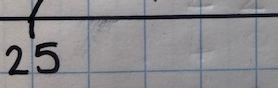 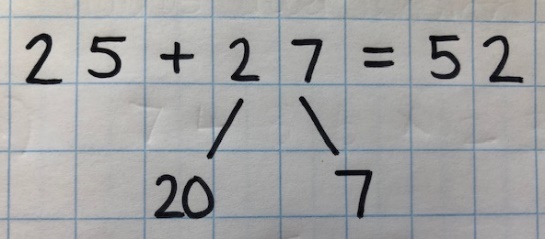 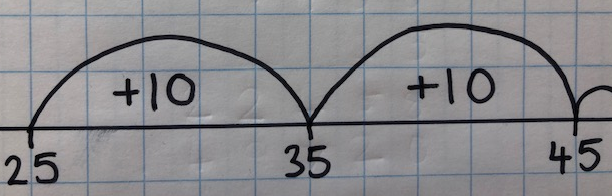 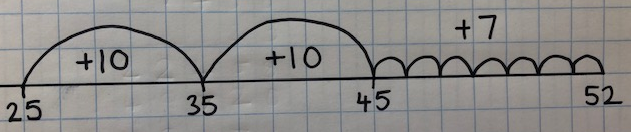 Year 2 Maths
Main activity
Complete at least 2 columns, more if you can!Draw three squaresWrite the given number in the middle square (e.g. 10)Write - 1 above the left-hand squareWrite + 1 above the right-hand squareCount backwards from the middle number and write the number one less than it in the - 1 boxCount forwards from the middle number and write the number one more than it in the + 1 boxWrite the number sentence, leaving the answer blank e.g. 25 + 27 = Partition the number that you are adding (e.g. 25 + 27 =) into tens and onesStart a number line from the first number (e.g. 25 + 27 =)Make your tens jumps (e.g. 25 + 27 = two jumps of ten from 25) and mark the numbers on the number lineMake your ones jumps (e.g. 25 + 27 = seven jumps of one from 45) and mark the number on the number lineWrite the final answer after your number sentence e.g. 25 + 27 = 52Task 1Task 2Task 3Task 4PracticeUse a number line to add these 2-digit numbers:17 + 16 =27 + 14 =34 + 17 =38 + 25 =42 + 29 =PracticeUse a number line to add these 2-digit numbers:29 + 25 =36 + 37 =44 + 26 =52 + 39 =67 + 34 =85 + 26 =ReasoningExplain your answers.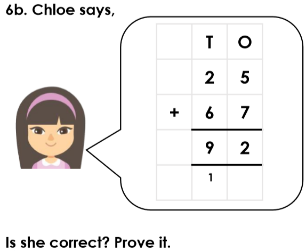 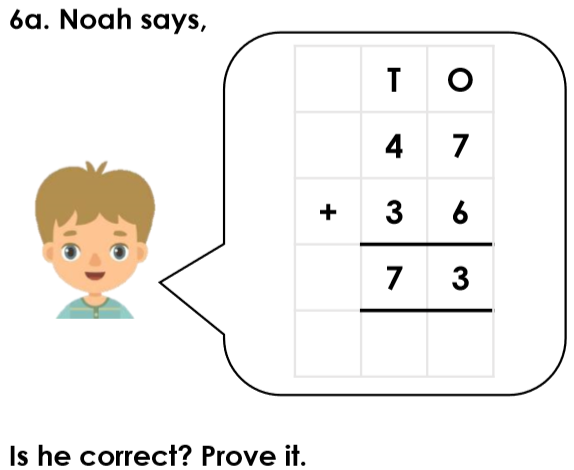 Problem solving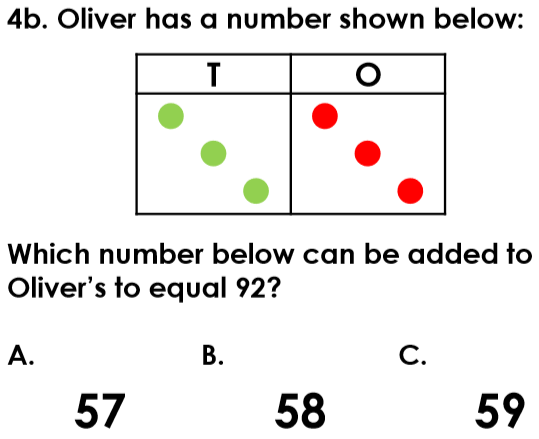 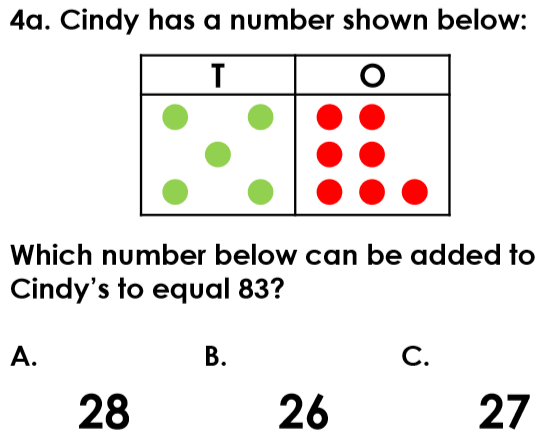 